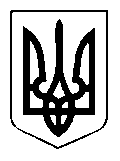 УКРАЇНАЩАСЛИВЦЕВСЬКА  СІЛЬСЬКА  РАДАГЕНІЧЕСЬКОГО  РАЙОНУ  ХЕРСОНСЬКОЇ ОБЛАСТІ    РІШЕННЯLХVІІ  СЕСІЇ   VІІ   СКЛИКАННЯвід 12.06.2018 р. № 1062Про  внесення змін  до  рішення  сесії   № 831  від  15.12.2017 р.Розглянувши заяву директора КП «Комунсервіс» Щасливцевської сільської  ради Коновалова О.Б. про внесення змін  до  рішення LIV сесії Щасливцевської  сільської  ради VІІ скликання № 831 від 15.12.2017 р., керуючись пунктами 27,29,30 статті 26 Закону України «Про місцеве самоврядування в Україні», сесія  Щасливцевської сільської радиВИРІШИЛА:Внести  зміни  в  преамбулу  рішення  LIV сесії Щасливцевської  сільської  ради VІІ скликання № 831 від 15.12.2017 р., та  викласти її в наступній редакції : «Виділити  кошти КП «Комунсервіс» на  закупівлю основних засобів для ФАПу за адресою: вулиця Набережна будинок № *** село Генічеська Гірка (250000 гривень),  на  будівництво котельні в пост пожежної охорони за адресою: вулиця Миру будинок № ***, село Щасливцеве Генічеського району Херсонської області (60000 гривень), на проведення благоустрою  біля  будівлі  котельні  в пост пожежної охорони за адресою: вулиця Миру будинок № ***, село Щасливцеве Генічеського району Херсонської області (40000 гривень)». 2.  Контроль за виконанням покласти на постійну депутатську  комісію з  питань  бюджету, управління комунальною власністю.       Сільський  голова                                                       В. О. Плохушко   